チャリティ金寄付について五頭チャリティゴルフ大会(10/21開催)で、参加者の皆様からお預かり致しましたチャリティ金１４万円は、五十嵐理事長より社団福祉法人阿賀北総合福祉協会に寄付させていただきました。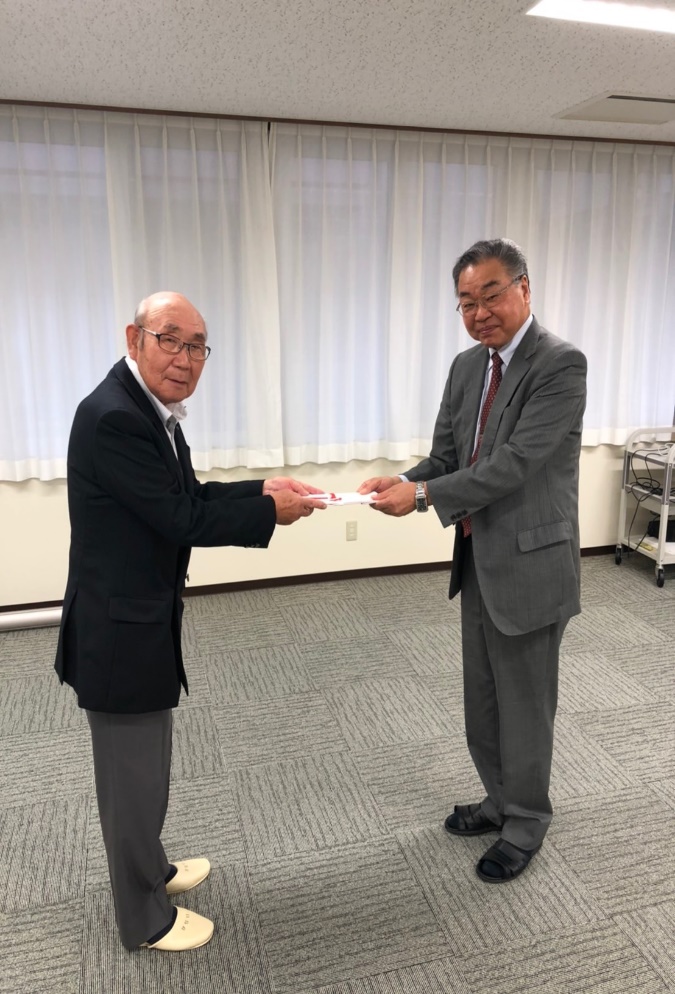 写真右　社団法人阿賀北総合福祉協会　山岸勲常務理事写真左　笹神五頭ゴルフ倶楽部　五十嵐弘行理事長